Working Arrangements and Tentative Timetable(Submitted by the Secretariat)Tentative Timetable(Meeting Room: 7L)Notes:  Lunch Break: 12:30 – 14:00     Coffee Breaks: 10:30 - 11:00; 15:30 - 16:00__________World Meteorological Organization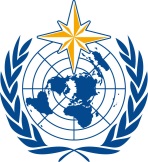 Inter-Commission Coordination Group On WIGOS/WIGOS Editorial Board (WEdB) Second Session
Geneva, Switzerland, 31 Oct - 3 Nov 2017/ World Meteorological OrganizationInter-Commission Coordination Group On WIGOS/WIGOS Editorial Board (WEdB) Second Session
Geneva, Switzerland, 31 Oct - 3 Nov 2017Submitted by:
8.08.2017SUMMARY AND PURPOSE OF DOCUMENTThe document provides details on working arrangements for the meeting, including the provisional time table.DayTimeAgenda ItemsTuesday31 October09:00 – 12:301, 2, 3, 4.1Tuesday31 October14:00 – 17:304.2Wednesday1 November09:00 – 12:304.2Wednesday1 November14:00 – 17:304.2Thursday2 November09:00 – 12:304.2Thursday2 November14:00 – 17:304.3, 4.4Friday3 November09:00 – 12:305Friday3 November14:00 – 16:006-9